Ruang Pelayanan Informasi dapat diakses oleh penyandang disabilitas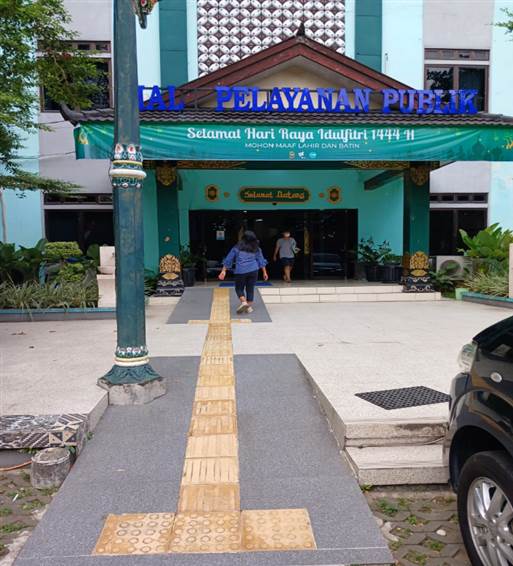 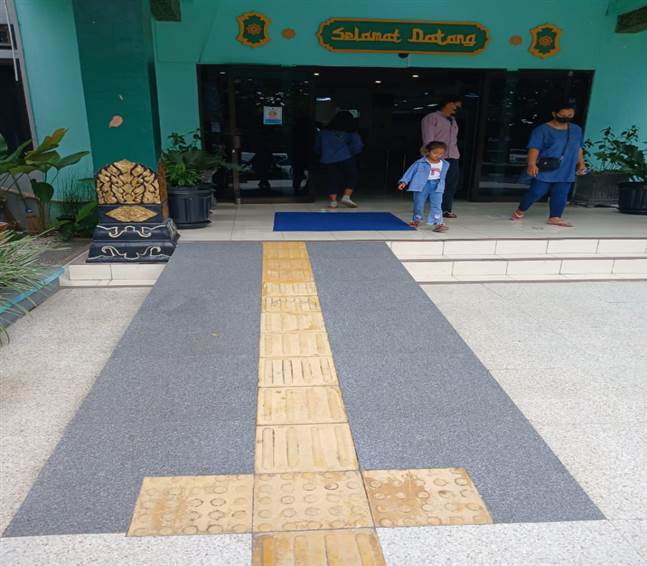 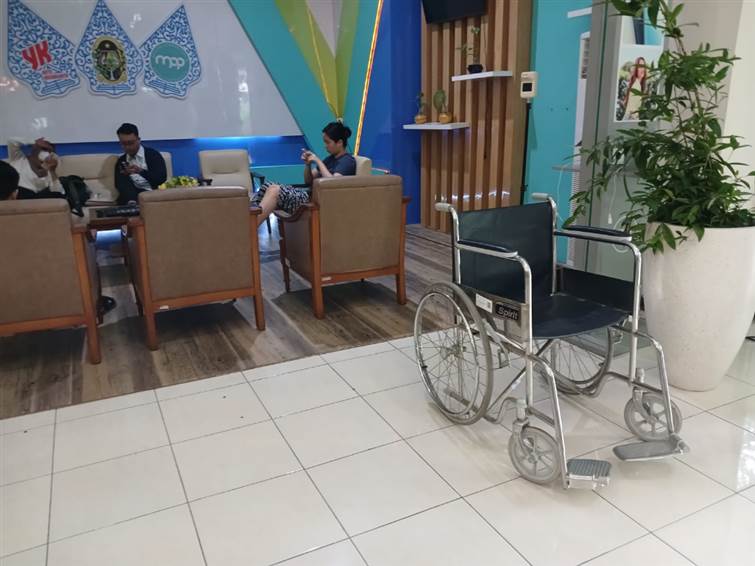 